CURRICULUM VITAE 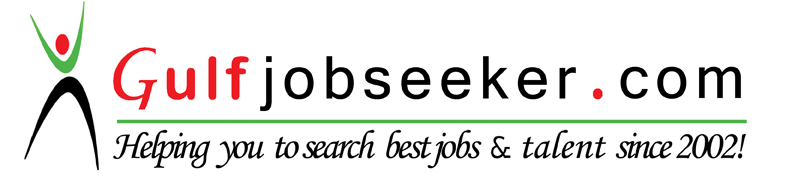 Whats app  Mobile:+971504753686 Gulfjobseeker.com CV No:259453E-mail: gulfjobseeker@gmail.com CAREER OBJECTIVE:Seeking a position to utilize my skills and abilities in the Information Technology industry that offers professional growth while being resourceful, innovative and flexible.EDUCATIONAL QUALIFICATION:TECHNICAL SKILLS:Languages		      :   C,C++,Core JavaOperating systems  	      :   Windows 7, 8, Linux Red Hat.Others                      	      :   MS Office, Windows Troubleshooting.Servers			      :   Microsoft Certified Solution Expert 2012.Computer Networks	      :   Hardware & Networking, CCNA, LAN/WAN.ACADEMIC PROJECT DETAILS:Company/Institute Name: Orbit Training CentreLocation: Mehdipatnam, Hyderabad.Project Name: Privacy Preserving Delegated Access Control in Public CloudsProject Type: College Major ProjectDescription: Current approaches to enforce fine-grained access control on confidential data hosted in the cloud are based on fine-grained encryption of the data. Under such approaches, data owners are in charge of encrypting the data before uploading them on the cloud and re-encrypting the data whenever user credentials change. Data owners thus incur high communication and computation costs.TRAINING DETAILS:Attended CCNA, MICROSOFT CERTIFIED SOULTION EXPERT 2012, LINUX RED HAT training from ZOOM Technologies, Real Time Project:Description: -Troubleshooting Network related problems, providing new LAN connection and Configuration on new LAN connection.-CISCO 2960 switches and CISCO 2800 router configuration.-Joining workgroup machines to DOMAIN in actives directory & migrating profile.-DNS & DHCP configuration.-Installing and configuration of Microsoft Windows server 2012-SAP (System Application Program) installation and configuration.-Installing and managing Microsoft office packages and other windows utilities & SAP installation and configuration.-CISCO Inter-network Design.-CISCO Inter-network Troubleshooting. -Routing Protocols: RIP, OSPF, EIGRP, and STP.-LAN/WAN Technologies.CERTIFICATION:Cisco Certified Network Association (CCNA) CISCO ID #12943303VALUE ADDITION:Willingness to learn and adaptable to changing environment.Comprehensive problem solving abilities. Good verbal and written communication skills.PERSONAL DETAILS:Date of birth	           	 :         16-07-1994Nationality         	 :          IndianLanguages Known  	 :          English, Hindi and TeluguCourseName of the institutionBoard/UniversityYear of passingAggregateB.TECH(Information Technology)VIF college of engineering &technologyJNTUH201563%XIIMPCSri Chaitanya Junior kalasalaBoard of Intermediate Education201166%SSCGowtham Model SchoolState Board of Secondary Education200971%